Lovato N Centralmatning 230V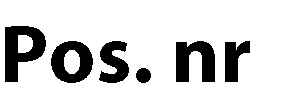 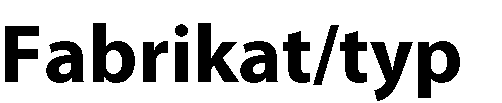 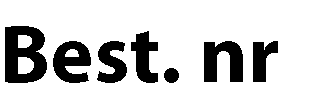 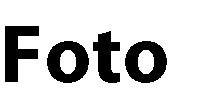 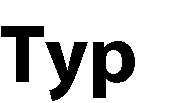 Lovato 2 N 1W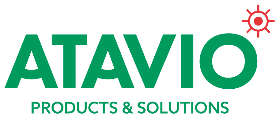 Lovato 2 NRE- 7343895Art. 573001Lovato 2 NUE- 7343898Art. 573004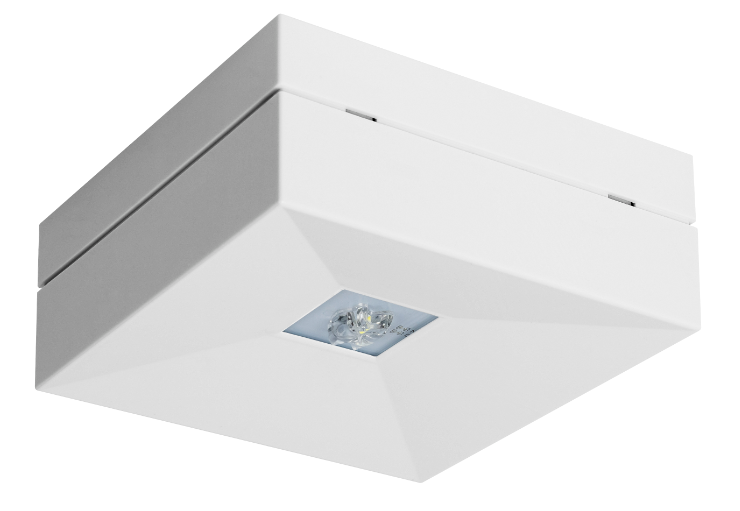 Batteri: Enligt centralMontage: TakBestyckning: LED Övrigt: IP41Effekt:1WLumen:185lmLovato 2 N 2WLovato 2 NRE- 7343896Art. 573002Lovato 2 NUE- 7343899Art. 573005Batteri: Enligt centralMontage: TakBestyckning: LED Övrigt: IP41Effekt:2WLumen:350lmLovato 2 N 3WLovato 2 NRE- 7343897Art. 573003Lovato 2 NUE- 7343900Art. 573006Lovato 2 NOE- 7343894Art. 573000Batteri: Enligt centralMontage: TakBestyckning: LED Övrigt: IP41Effekt:3WLumen:460lmLovato 2 NA 3WLovato 2 NAE- 7343901Art. 573007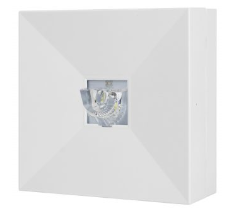 Batteri: Enligt centralMontage: VäggBestyckning: LED Övrigt: IP41Effekt:3WLumen:460lm